Розглянуто і затверджено на засіданні педагогічної радиДенисівської гімназії ім. І. Блажкевич 29 серпня 2023 року,  протокол  №1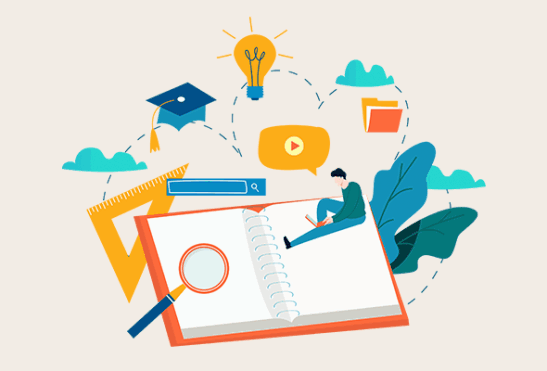 Методичну роботу шкільного методичного об’єднання класних керівників у 2023 – 2024 н.р. сконцентровано на вирішенні виховного проблемного питання:“Формування патріота і громадянина національносвідомої цілісної гармонійно- розвиненої особистості, здатної до адаптації в суспільстві”Кредо: 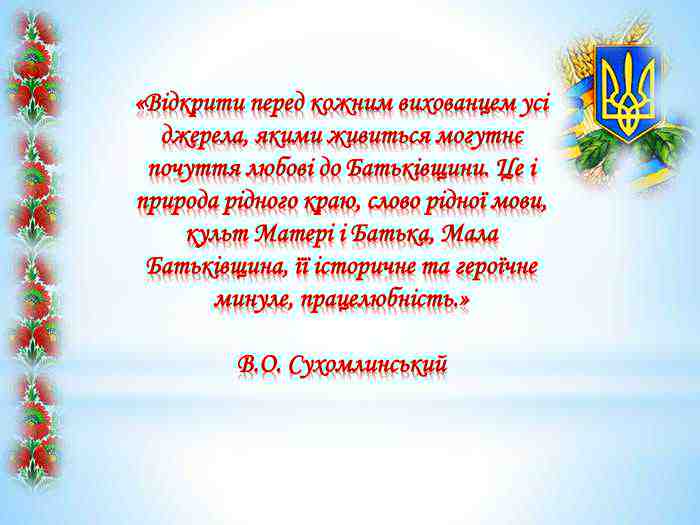 Шляхи розв’язання проблеми :Сприяти формуванню активної позиції учнів щодо реалізації ідеалів і цінностей демократії в Україні ;сформувати мотивацію та вміння, необхідні для відповідальної участі молоді в громадському житті країни та морально – психологічних якостей громадянина;створити умови для набуття учнями ціннісних орієнтирів патріотів України.         Методичне об’єднання класних керівників                                  на 2023-2024 н.р.    Голова  методоб’єднання  - Деркач  М.М.Куцан Н. Д.      – класний керівник 5 класуСулятицька М. В.  – класний керівник 6 класуДеркач М.М.  – класний керівник 7 класуДумка Л.Я. – класний керівник 8 класуБіла С. М. – класний керівник 9 класу 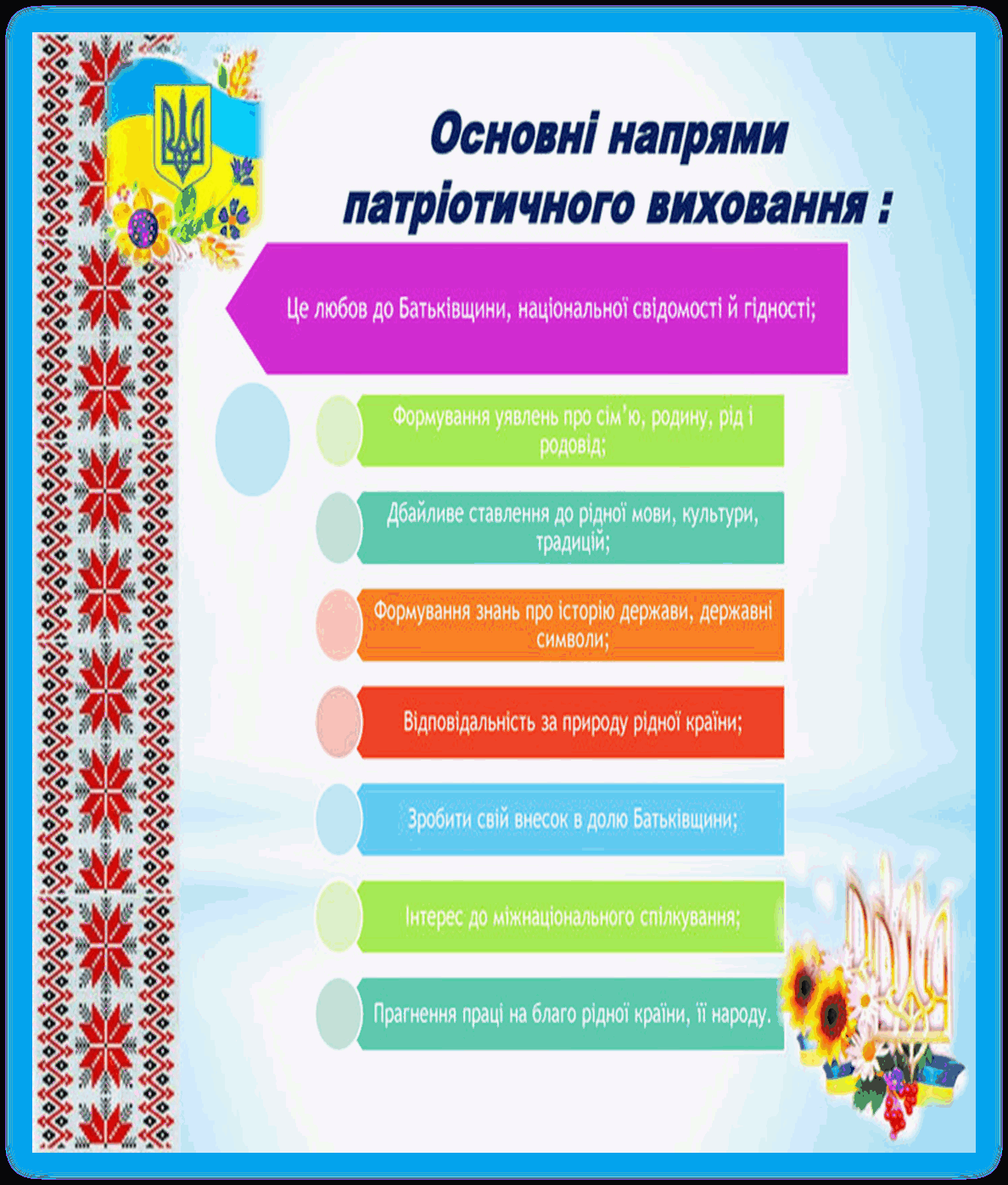 Патріотизм - одна з найбільш значущих, вічних цінностей, притаманних усім сферам життя суспільства і держави, є найважливішим духовним надбанням особистості, характеризує вищий рівень її розвитку і проявляється в її активно-діяльнісної самореалізації на благо Вітчизни».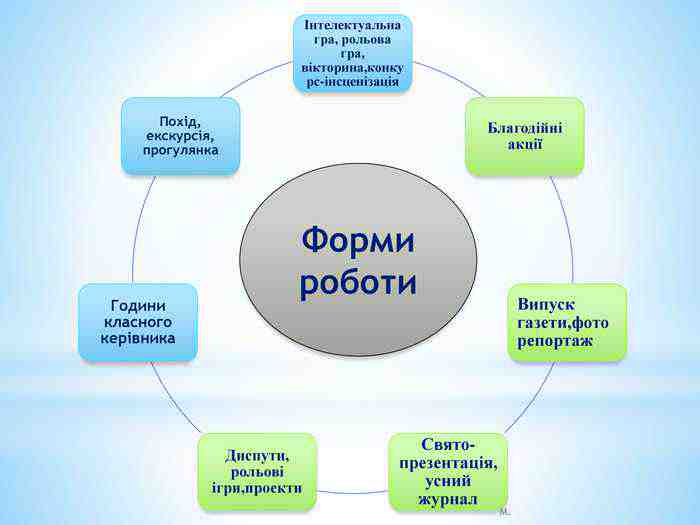 В “Основних орієнтирах виховання учнів 1-9 класів загальноосвітніх навчальних закладів України ” зазначено: «Патріотизм виявляється в любові до Батьківщини, свого народу,  турботі про його благо, сприянні становленню й утвердженню України як суверенної, правової, демократичної, соціальної держави, готовності відстояти її незалежність, служити і захищати її, розділити свою долю з її долею, повазі до українських звичаїв і обрядів, відчутті своєї належності до України, усвідомленні спільності власної долі з долею Батьківщини, досконалому володінні українською мовою.»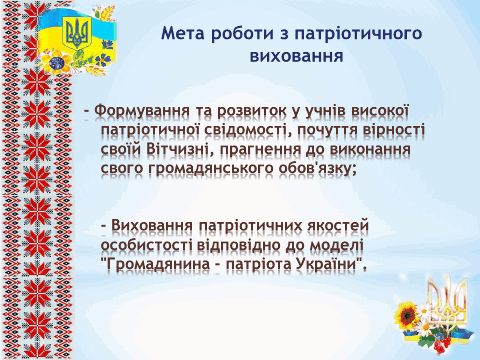 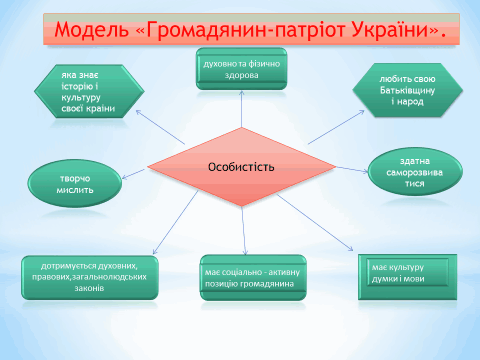 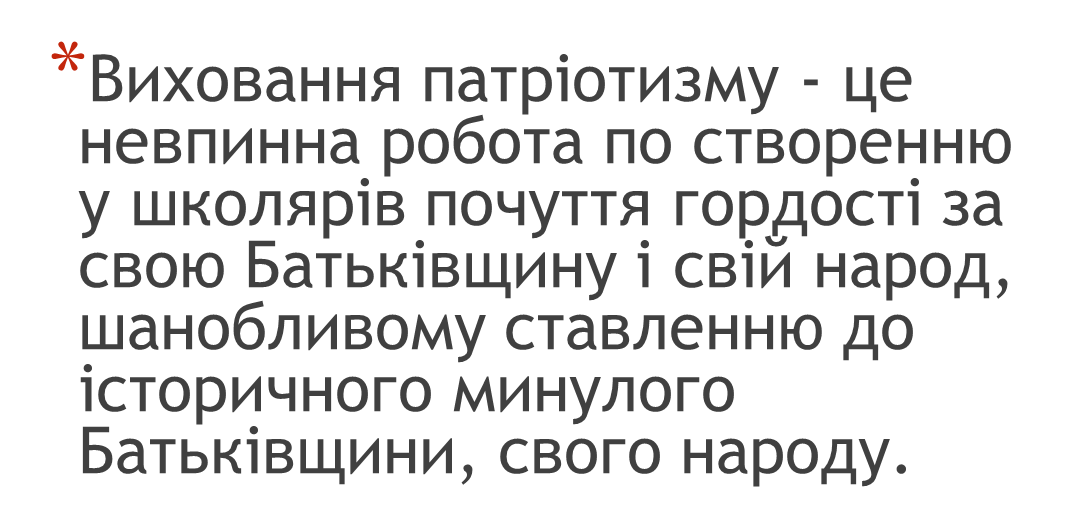 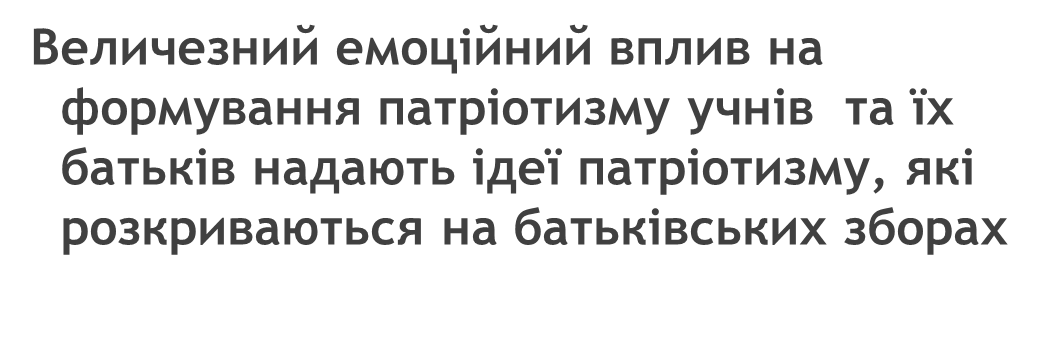 План засідань МОККЗасідання 1Серпень 2023 рокуТема: «Особливості організації виховної роботи в кризових умовах на 2023/2024 н. р.»Аналіз виховної роботи МОКК  за 2022-2023 навчальний рік. Здобутки та недоліки.Визначення основних напрямів методичної та виховної роботи на 2023/2024 н. р. Розгляд та обговорення плану роботи  методичного об’єднання на 2023-2024  н.р. Корегування та затвердження плану роботи методичного об’єднання класних керівників .Ознайомлення з нормативно-правовими документами, Листами та наказами МОНУ в галузі освіти на 2023/2024 навчальний рік;  - опрацювання методичних рекомендацій з питань організації виховної роботи у освітніх закладах у 2023/2024 навчальному році;- про проведення Першого уроку у 2023/2024 н.р. та ін.Про стан організації роботи з профілактики дитячого травматизму, охорони життя і здоров’я дітей в умовах військового стану.  Про організацію та проведення інструктажів з БЖ учнів.Про організацію роботи з батьками в сучасних умовах.Домашнє завдання: створення «банку даних» дітей пільгових категорій. Соціальний  паспорт  класу,  школи. Плани виховної роботи класних керівників.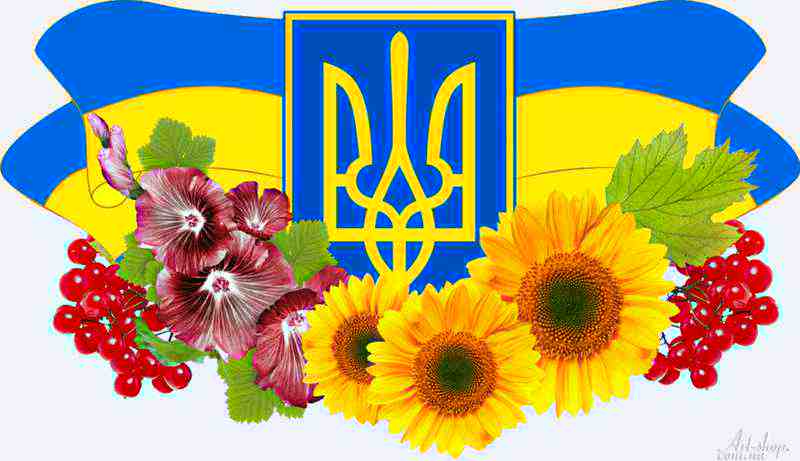 Засідання 2Вересень  2023 рокуТема: «Формування в учнів орієнтирів на загальнолюдські цінності»Виховання духовної культури особистості та створення умов для вільного формування в учнів власної світоглядної позиції.Формування і розкриття креативної індивідуальної особистості школяра в умовах сучасної освіти ( з досвіду роботи класного керівника – 6класу).Про роботу з профілактики булінгу (цькуванню), дитячого травматизму, охорону життя і здоров'я здобувачів освіти в 2023/2024 навчальному році. ( з досвіду роботи класного керівника – 9 класу).Круглий стіл. «Культура мобільного віртуального спілкування. Безпечний он-лайн простір» (обмін досвідом)Відвідування виховної години класного керівника.Домашнє завдання:опрацювати матеріали про національно-патріотичне виховання в умовах військового часу;підготувати матеріали «Сучасний погляд на патріотичне виховання» 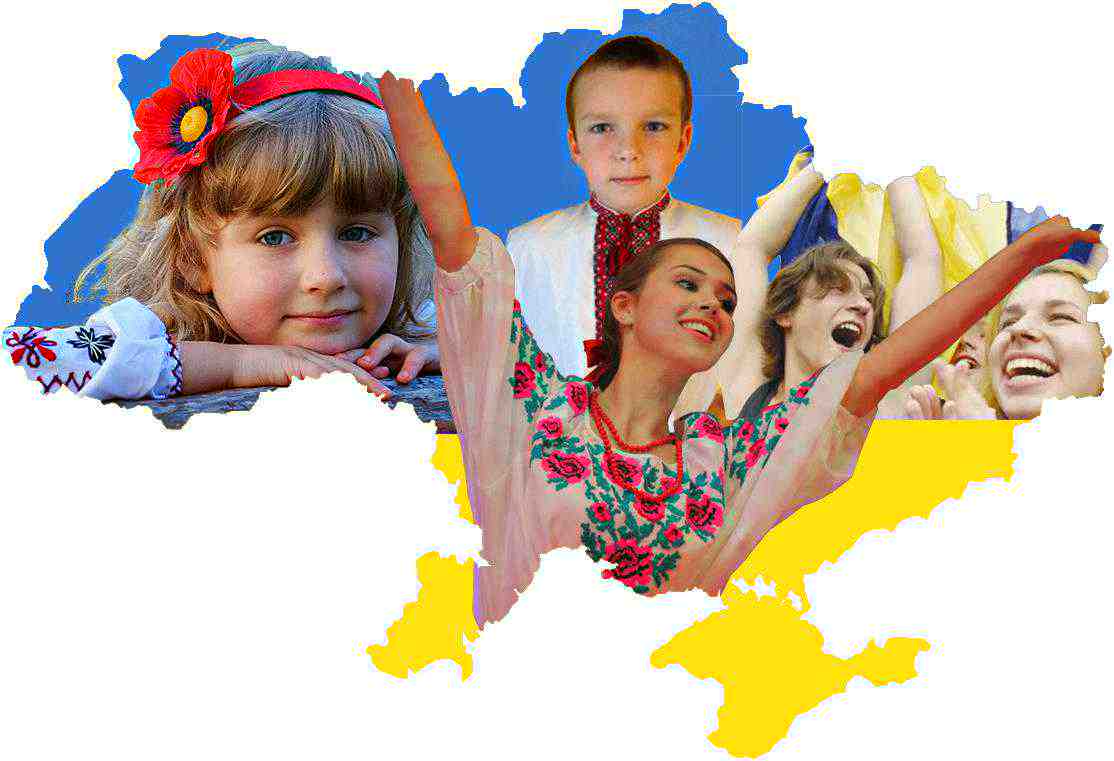 Засідання 3Листопад  2023 рокуТема: «Національно-патріотичне виховання школярів –шлях до життєвої компетентност»Патріотизм як суспільна та особистісна цінність. Концептуальні засади національно-патріотичного виховання  (доповідь класного керівника – 8 класу.)Круглий стіл: «Мистецтво як засіб ствердження національної самосвідомості та ідентичності» (обмін досвідом класних керівників та керівників гуртків)Вплив воєнних дій в Україні на психологічне здоров’я дітей, підлітків і дорослих. (Консультація психолога) Аукціон ідей. Впровадження стратегії волонтерства в освітній процес. Волонтерство під час війни (обмін досвідом)Відвідування виховної години класного керівника.Обговорення заходу, висновки , пропозиції.Методичні перегуки. Огляд та вивчення науково-методичної літератури з теми засідання.Домашнє завдання:     провести експрес-огляд «Радимо прочитати» на тему «Використання сучасних інформаційних технологій для візуалізації освітнього контенту» 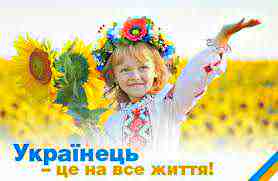 Засідання 4Січень 2024 рокуТема: «Розвиток цифрової компетентності. Організація онлайн-простору класного керівника».Використання сучасних інформаційних технологій для візуалізації освітнього контенту, кроки до цікавих та захопливих виховних заходів. (Доповідь класного керівника - 7 класу.).Психологічний комфорт учасників дистанційної освіти, як зробити онлайн заняття ефективними та цікавими. (Практичні поради. Керівник ШМО)Ярмарка ідей: Ефективна організація виховної роботи та гуртковії діяльності  за допомогою сучасних інтерактивних сервісів при змішаному та дистанційному навчанні. (Обмін  досвідом роботи. Класні керівники та керівники  гуртків)Відвідування виховної години класного керівника.Обговорення заходу, висновки, пропозиції. Створення цифрового продукту  до виховних заходів: покрокові інструкції, цікаві ідеїДомашнє завдання: опрацювати матеріали про ситуацію успіху в організації роботи з учнями;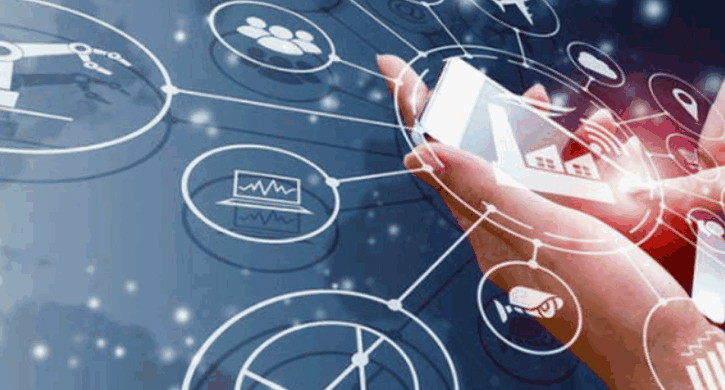 Засідання 5Квітень 2024 рокуТема: «Виховний потенціал класних годин та шляхи його реалізації в Новій українській школі».Круглий стіл. «Класний  керівник НУШ. Імідж в умовах дистанційного навчання. Неформальний підхід до класного керівництва». (Обмін досвідом  роботи класних керівників).Творчість: шляхи звільнення від стереотипів і шаблонів у  НУШ. (Доповідь класного керівника – 5 клас.). Ярмарок ідей.  «Я набув досвіду…» (робота з молодими класними  керівниками) Творчий звіт класних керівників, що атестуються: «Мої педагогічні знахідки»Методичні перегуки. Огляд та вивчення науково-методичної літератури з теми засідання  Домашнє завдання:  підготувати звіт про участь класних колективів у шкільних та позашкільних заходах творчого спрямування. 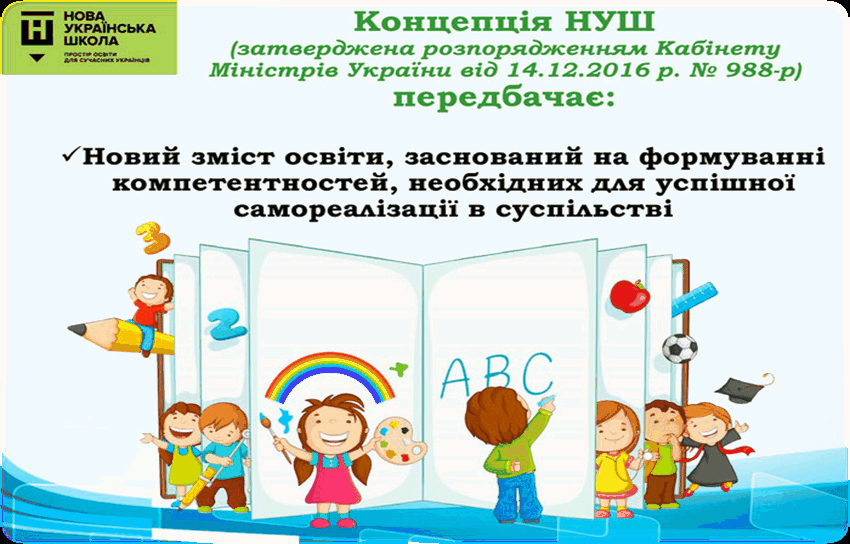 Засідання 6Червень 2024 рокуТема: «Успіх як результат:самовдосконалення, самовиховання, самоосвіта»Дитяче самоврядування як засіб підготовки дітей до життя в умовах сучасності. Формування навичок самоврядування, соціальної активності у процесі практичної громадської діяльності школярів.Про результати контролю за якістю проведення виховних годин .Про участь класних колективів у шкільних та позашкільних заходах творчого спрямування. Підведення підсумків роботи методичного об’єднання класних керівників . Проблеми, їх вирішення, пропозиції.Домашнє завдання:зібрати пропозиції вчителів, батьків, учнів щодо планування на новий навчальний рік;скласти попередній план роботи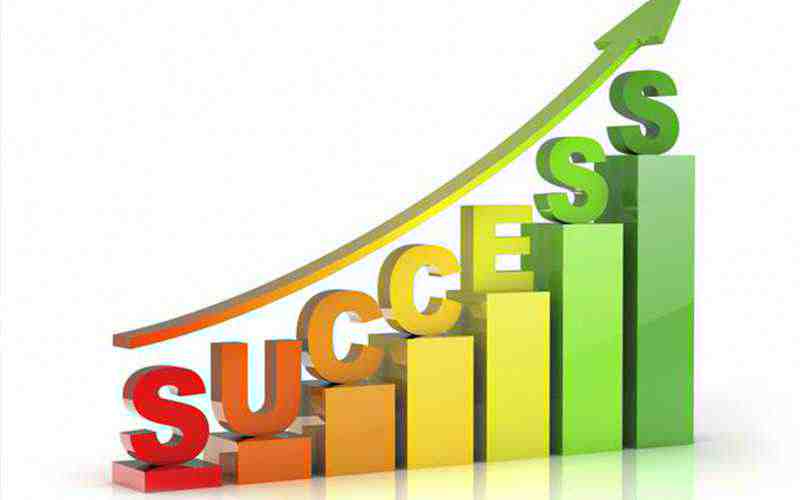 